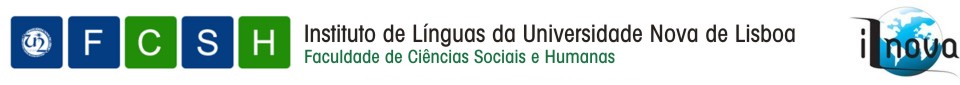 معهد اللغات بجامعة لشبونة الجديدةExame Finalامتــحــان نهــــــــائيProfessor: Abdeljelil Larbi الأستاذ : عبد الجليل العربي                                      Nome:          الاسم:                                                                                                                   Nota e observações: العلامة و الملاحظات :                                                                   أولا: النـــــــــــــصنجوم تركيا ينضمون لثورة الشعب ويشغلون اهتمام الجمهور العربي4 يونيو \ حزيران 2013لندن ـ "القدس العربي" ـ من ريما شري: انضم العديد من نجوم ونجمات الدراما التركية إلى التظاهرات التي اندلعت في ميدان تقسيم في مدينة إسطنبول اعتراضا على مشروع تجاري تريد الحكومة التركية إقامته بأحد المنتزهات.
وكان من أبرز الفنانين المشاركين الممثل خالد أرجنتش الشهير بالسلطان سليمان في الوطن العربي والذي انضم إلى التظاهرات برفقة زوجته بيرجوزار. وظهر خالد مرتدياً ‘كمامة’ على فمه تجنبا لاستنشاق الغاز المسيل للدموع، بينما وضعت زوجته قطعة قماش على وجهها للحماية من الغازات. وتناقلت وسائل الإعلام صورة الفنان وزوجته وتداولها ناشطون على شبكات التواصل الإجتماعي تحت صيغة "السلطان يثور ضد أردوغان".
وشاركت في المظاهرات بطلة مسلسل ‘فاطمة’ بران سات وعبرت عن موقفها المعارض لمشروع اردوغان ورفضها لاستخدام الشرطة الغازات المسيلة للدموع واعتمادها على أساليب عنيفة لإيقاف المظاهرات. 
كما ظهرت أيضاً الممثلة التركية هزال كايا الشهيرة بـ’فريحة’ رافعة لافتة تقول: ‘لستِ وحدك يا إسطنبول’.
من جهة أخرى، لجأ العديد من الفنانين الأتراك إلى موقع التواصل الاجتماعي تويتر للتعبير عن دعمهم للمتظاهرين ومشاركتهم المطالب نفسها. وقد أثار ظهور نجوم الدراما التركية في المظاهرات اهتمام معجبيهم ومعجباتهم في العالم العربي فلجأ بعضهم إلى شبكة التواصل الإجتماعي تويترونشر تعليقات طريفة مزجت الفن بالسياسة. 
ثانيا: الأسئلة1 ـ اكتب المعلومات المطلوبة.ـ مصدر الخبر و تاريخه:ـ مكان المظاهرة:ـ المتظاهرون:ـ مطالب المتظاهرين:ـ الأسباب:ـ ممارسات المتظاهرين:ـ ممارسات الشرطة:2 ـ من هم الممثلون الأترك الذين شاركوا في المظاهرات؟ _____________________________________________________________________________________________________________________________________________________________________________________________________________________________________________________________________________________________________________________________3 ـ ماهي مواقفهم ممّا حدث؟____________________________________________________________________________________________________________________________________________________________________________________________________________________________________________________________________________________________________________________________________________________________________________________________________________________________________________________________________________________________4 ـ علّق\ي على الخبر__________________________________________________________________________________________________________________________________________________________________________________________________________________________________________________________________________________________________________________________________________________________________________________________________________________________________________________________________________________________________________________________________________________5 ـ حضرت أو شاهدت أحد المظاهرات. صغ \ صيغي ذلك في قالب خبر صحفي ______________________________________________________________________________________________________________________________________________________________________________________________________________________________________________________________________________________________________________________________________________________________________________________________________________________________________________________________________________________________________________________________________________________________________________________________________________________________________________________________________________________________________________________________________________________________________________________________________________________________________________________________________________________________________________________________________________________________________________________________________________________________________________________________________________________________________________________________________________________________________________________________________________________________________________________________________________________________________________________________________________________________________________________________________________________________________________________________________________________________________________________________________________________________________________________________________________________________________________________حــــظا ســـعــــيداCurso: Árabeاللغة : العربيــة       المستوى : Nível C1.2               Semestre: السداسي:             Data: Duração: 120 mnsNrº de Pag: 4